                                            КММ «№10 жалпы орта білім беретін  мектебі»                                               Әдістемелік апталық                                  Ашық сабақ             Тақырыбы: Үш таңбалы сандарды ауызша қосу                                            және азайту тәсілдері. Қайталау.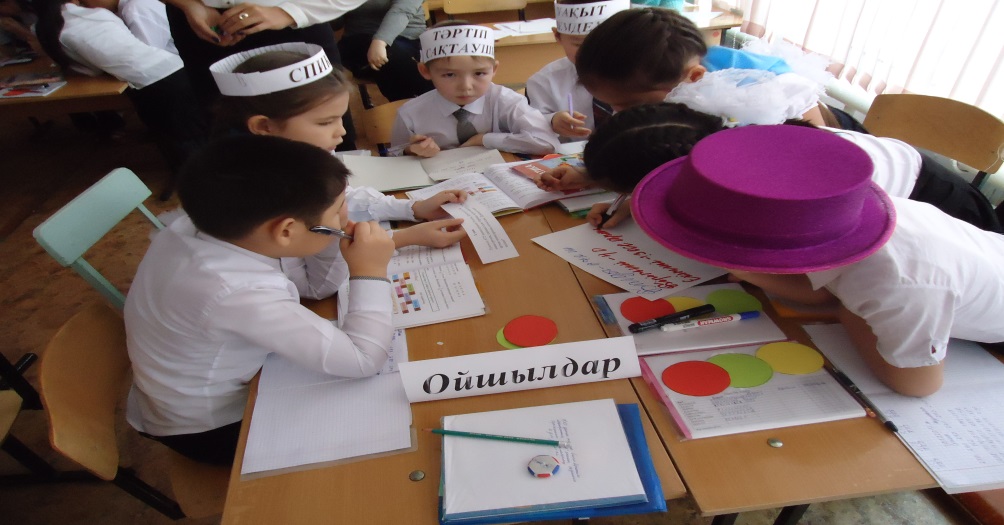                                                                                                                          Өткізген:                                                                                                                         Калиякбарова Ж.Ж.                                                                Қарағанды 2015ж.Сабақтың тақырыбы: Үш таңбалы сандарды ауызша қосу және азайту тәсілдері. Қайталау.Сабақтың мақсаты: үш таңбалы сандарды қосу мен азайтудың ауызша тәсілдерін жетілдіру.Сабақтың міндеттері: Үш таңбалы сандарды қосу мен азайтудың ауызша тәсілдері дағдыларын жетілдіру;Шамалармен жұмыс жасаудың есептеу біліктерін бекіту;Математикалық терминологияны мен символиканы қолданып, ауызша және жазбаша түрде өз ойын анық әрі дәл жеткізе білу білігін дамыту;Математика пәніне қызығушылығын арттыру.Әдіс-тәсілдері:  Сыни  тұрғысынан ойлану, Шаттық шеңбері, миға шабуыл, сергіту сәті, топтық жұмыстар, жекелей, «Бес саусақ», «Бағдаршам»  әдісі.                                                      Сабақтың барысы: І Ұйымдастыру бөлімі Шырылдады қоңырау,Біз сабақты бастаймызПартамызға отырып,Табыс тілеп көзбененЖаңа білім алуғаАлға қадам бастаймыз.Психологиялық дайындық-Көңіл-күйлерін қалай?-Осы жақсы көңіл-күйлерінді, жүректегі жақсы лебіздеріңді алақан арқылы бір-бірімізге сыйлаймыз.«Жүректен-жүрекке» оқушылар психологиялық тренинг үйымдастырады. Оқушылар алақандары  арқылы  ыстық тілектер айтады. Балалар, біз бүгінгі сабақты бұрынғы сабақтардан өзгеше етіп өткіземіз. Яғни сабақ сайыс түрінде өтеді. Сыныпты 4 топқа бөліп, І топ – Ойшылдар, ІІ топ – Тапқырлар, ІІІ топ – Білгірлер, IV топ - Алғырлар тобы болады және біз жұлдыздарға саяхатқа шығамыз, әр түрлі планеталарда қонақта болып шығамыз.(видео). Планеталарда біз әр түрлі тапсырмалар орындаймыз.Ал, балалар сабағымызды бастайық. II.  Үй тапсырмасын тексеруБіздің саяхатқа тек қана тәртіпті, батыл, білімді балаларды аламыз.Сендердің араларында барма осындай балалар? Үй тапсырмасы арқылы көреміз.Үйге берілген № 6, 115 беттегі есепті тексеріп шығамын. ІІІ   Жаңа сабақ. Ауызша есептеу.  Қандай қазақ ғарышкерлерін білесіңдер?Т.Мұсабаев, Т.Әубакіров.Ғарышкерлер ғарышқа қайдан шығады?Ғарыш алаңынан.Ал, біз саяхатқа қай ғарыш алаңынан шығатынызмды мына есептерді дұрыс шешсеңдер, білесіңдер.240:6 Б             15*4 Й        810:9 О           720:8 Ы720:9 А             22*3 Қ         40*3 Ң          180:9 РТыңдаңыздар, тыңдаңыздар,Ұшуға дайындалыңыздар!Құп болады.(шапалақ)Белдіктерінізді тағыныздар!Құп болады.(саусақтарын қосу)Двигателді іске қосыңдар!Құп болады.(саусақтармен қимыл жасау)	5,4,3,2,1, Ұшамыз!(қолдарын жоғары көтеріп сілтеу).VI.Көркем жазу-Біз Сатурн  планетасына келдік. Мұнда бізге тапсырма орындау керек. «Әдемі, таза жаз тапсырмасы.- 240 саны.- Неше таңбалы сан?- Неше тор көзге жазамыз?- Разрядтарын атау...V.Күнін оқу, жазу.Желтоқсан айында қандай мереке тойланды және тойланады?Ал бүгінгі күн біз ғарышқа саяхатқа шыққан күн болады. Есте сақтап, жазып алайық. 10.12.2015ж. VI. Кітаппен жұмыс.- Әрі қарай ұшамыз. Келесі планета Венераға келдік. Бұл планетада бізге бірнеше тапсырма орындау керек.- Борт журналдарынды ашыңдар.№ 2 (ә) 116 бет (әр топтан 1 оқушы шығып тақтада шығарады)VII.Өз бетінше жұмысАл келесі планета- Юпитер планетасына келдік.Мұндағы тапсырма – теңдеу шешу. №3, 116 бет (оқушылар өз бетінше шығарады, дәптерлерін бір-біріне алмастырып тексереді).VIII. - Әрі қарай ұшу үшін сергіп алайық. (видео)«Ғарышкер» әуенімен ырғақты би билеп, сергиді. IX.Геометриялық  фигуралармен жұмыс.Ал келесі планета Нептун планетасына келдік.Есімізге түсірейік тіктөртбұрыштың периметрін қалай табамыз?Тіктөртбұрыштың ауданын қалай табамыз?1 топ. Қабырғалары 3см және 4 см тіктөртбұрыштың ауданын және периметрін есептеп табыңдар.2 топ. Қабырғалары 4см және 5 см тіктөртбұрыштың ауданын және периметрін есептеп табыңдар.3 топ. Қабырғалары 5см және 6 см тіктөртбұрыштың ауданын және периметрін есептеп табыңдар.4 топ. Қабырғалары 7см және 3 см тіктөртбұрыштың ауданын және периметрін есептеп табыңдар.X.Сөз есеп шығару.- Келесі планета – Луна планетасына  келдік. Бұл планетада біз сөз есептерді қалай шығаратынымызды постер қорғау арқылы көрсетейік. (постер қорғау)-Қане қай топ мүшелері дайын, ортаға келіп қорғасын.-Жақсы оқушылар енді әр топ бір-бірлерінің жауаптарын бағалап кетсін.  XI. Үйге тапсырма.117 бет №6, ХІI. Рефлексия.-Өз планетамызға қайта оралуға уақыт келді. Аман есен жерге түсу үшін «Менің сабақтан алған әсерім» атты шағын эссе жазыңдар. XIII. Бағалау.Бүгінгі сабақ бойынша әр топ бір-бірлерін «Бағдаршам» көздерімен бағалаңдар.Барлықтарын да бүгін жақсы жұмыс істедіңдер. Мен ризамын. Болашақта барлықтарын да ғарышкер бола аласыңдар деп сенімдемін. Мұғалім топтарды бағалайды.Сабақ аяқталды. Рахмет.